ASKA I VUK1.Gde se dešava radnja ove priče?………………………………….......................2.Ko su glavni likovi ? ….....................…………………………….............................3.Kakva je Aska? ……………………….....................................................................4.Šta je Aska najviše želela?………………………………………………............5.Da li je Aska slušala majku? …………..............................................………………………………….....................6.Koga je Aska srela u šumi ? ...…………………………..............................7.Kakav je vuk? ......................................…………………………..............................8.Šta je Aska učinila?.........................……………………………………......................9.Kako je vuk reagovao? Zašto?………………………………………………............………………………………………………............10.	Da li se Aska spasila?………….………………………………………..................11.	Zašto Aska nikada nije pričala o događaju u šumi? ..............................................................................................................................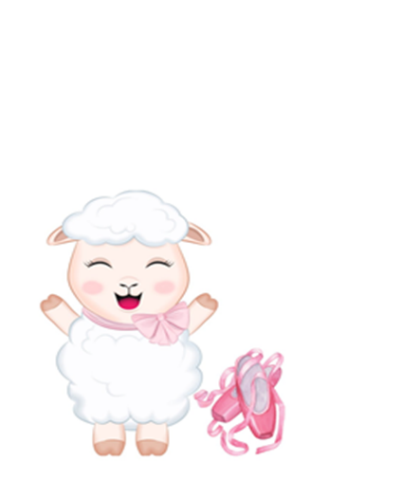 